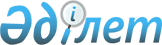 О назначении Әбдіғалиұлы Б.Указ Президента Республики Казахстан от 11 июня 2022 года № 914
      Назначить Әбдіғалиұлы Берік акимом области Ұлытау.  
					© 2012. РГП на ПХВ «Институт законодательства и правовой информации Республики Казахстан» Министерства юстиции Республики Казахстан
				
      Президент Республики Казахстан

К. Токаев
